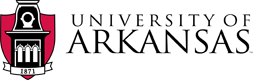 Business Services1001 East Sain Street | UPTW 101 Fayetteville, Arkansas 72703June 28, 2024RE: Intent to Award – RFP01032024 – Valuation ConsultingTo All Respondents:The University of Arkansas Procurement Division has received the official recommendation of award from the evaluation committee selected to review the proposals requested for RFP01032024 – Valuation Consulting. The University received four certified responses, three of which were chosen as finalists. Upon the results of the final evaluation, the recommendation for award extends to The Superlative Group.Respectfully, this letter of “Intent to Award” serves as notification that contract negotiations will commence with successful respondent, with the goal of a fully executed Purchase Order/Supplier Contract to be issued by the University of Arkansas to The Superlative Group.The University of Arkansas is thankful for the attention of each respondent, and for the time and effort expended in responding to the RFP. We encourage and appreciate the participation of our supplier community. Thank you for your interest and participation.Regards,Ellen FergusonEllen Ferguson, APODirector of Contracts, Strategic Sourcing & Fleet